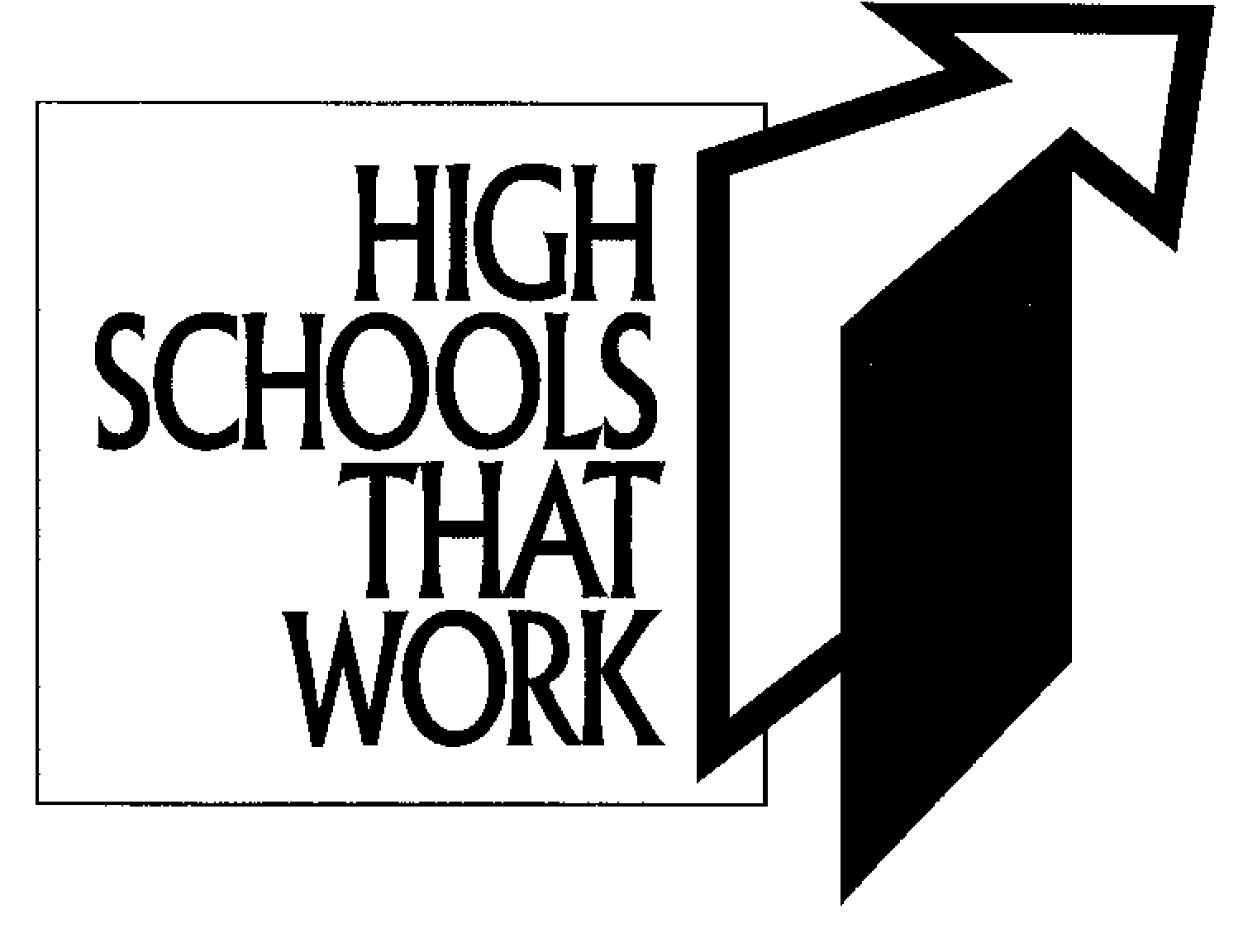 HSTW  RegionMount Regional StaffDiana Rogers Regional Coordinatorhstwdr@efcts.usOffice 614.871.9002Cell 614.668.0686Cindy RolfeFiscal/Program Manager hstwne@efcts.usOffice 740.869.2650Cell 614.578.5755MDC CoachesKate Goldenkgolden@cvccworks.eduChris Jonescjones@firelandsschools.orgAngela Nonnoanonno@cvccworks.eduJack Tomaskoeducoachj@aol.comIntroduction to Math Design Collaborative (MDC)Sponsored by HSTW NE RegionSeptember 7-8, 2016, 8:00 a.m. – 3:00 p.m.8:00 a.m.	Welcome and Introductions: Jack Tomasko, HSTW NE Region 8:30 a.m.           Formative Assessment and MDC 9:00 a.m.	Complete a “Concept Development” Classroom Challenge (FAL) 	             	 -- pre-assessment9:15 a.m.	Break9:30 a.m.	Complete Concept Development Classroom Challenge 11:00 a.m.	Discussion of Classroom Challenge Components (FAL) 11:30 a.m.	MDC Experiences 11:45 p.m.	Lunch 12:30 p.m.	HS/MS Groups (by course or grade) 		Lesson review		-- Identify likely “student misconceptions”		-- Anticipate class breakdowns		-- Identify obstacles, misconceptions, gaps (OMG’s)1:30 p.m.	Break1:45 p.m.	Wrap up discussion, distribute Admin/Teacher Guide 2:30 p.m.	Complete Table Tiles pre-assessment 2:50 p.m.	Follow-up discussion 		Day 2 next steps3:00 p.m.	AdjournSept 7 Agenda 